The Role of ‘Well-Being Worker’The main purpose of a Wellbeing Worker is to work with children and school staff, focussing on emerging and developing mental health needs.A ‘Wellbeing Worker’ needs to be:A kind and caring personA good listenerApproachableA ‘Well-Being Worker’ needs the skills to:Offer advice to othersAsk for help from an adult when additional support is neededNeeds to be productive, planning assemblies and competitions to inform children about what help is availableNeeds to have a display in school with useful informationAbove all, a ‘Well-Being Worker’ needs to be committed and passionate about their role in school.Written by The WEP Pupil Forum Oct 2019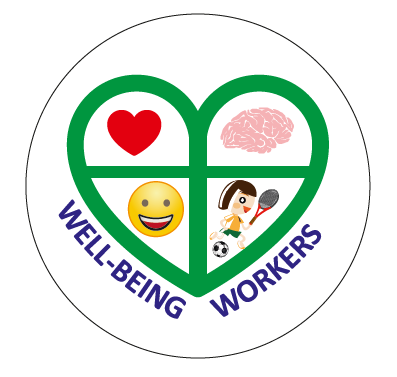 